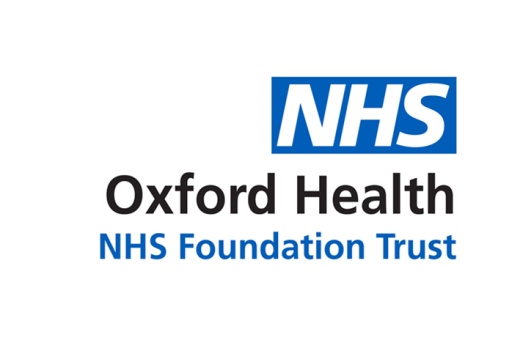 BOARD OF DIRECTORS MEETING- meeting held in public –Wednesday, 27 March 201908:30 – 11:40Unipart Conference CentreUnipart House, Garsington Road, Cowley, Oxford OX4 2PG (for Sat Nav OX4 6LN)
AgendaIndicative TimeWelcome and Apologies for AbsenceJAsb08:30INTRODUCTORY ITEMSDeclarations of Interests (paper – BOD 28/2019)To receive and confirm Directors’ interestsJAsb08:30Minutes and Matters Arising of the Board of Directors’ meeting held on 27 February 2019 (paper – BOD 29/2019)To confirm the Minutes of the meeting and report on matters arisingJAsb08:35Report on Council of Governors’ Meeting on 20 March 2019 
(oral update)To note and for assurance against medium BAF risk 4.3 (engagement with membership, patients and public)JAsb08:45CHIEF EXECUTIVE AND PERFORMANCE/OPERATIONS CHIEF EXECUTIVE AND PERFORMANCE/OPERATIONS CHIEF EXECUTIVE AND PERFORMANCE/OPERATIONS Chief Executive’s Report (paper – BOD 30/2019)  To discuss and note for assurance against extreme BAF risk 2.3 (financial exposure including through constraints of block contracts in the context of increasing levels of activity and demand and the impact of historic and/or ongoing underfunding of mental health services), extreme BAF risk 4.1 (system delivery) and high BAF risk 4.2 (partnership working)SB08:50Performance Report and operational perspective (paper – BOD 31/2019)To  review and note for assurance against extreme BAF risk 2.3 (financial exposure including through constraints of block contracts in the context of increasing levels of activity and demand), high BAF risks 1.1 (quality standards) and 6.1 (incomplete and inaccurate data and records)DH/MW09:20WORKFORCE AND SAFETYHuman Resources Report (workforce performance) (paper – BOD 32/2019)To note actions being taken, discuss concerns and note for assurance against extreme BAF risks 5.1A (workforce planning and requirements) and 5.1B (recruitment and retention)TB09:40Inpatient Safer Staffing (Nursing) Report (paper – BOD 33/2019) To note actions being taken, discuss concerns and note for assurance against extreme BAF risks 5.1A (workforce requirements including staffing and skillmix) and 5.1B (recruitment and retention) and high BAF risk 1.1 (quality standards)KRi09:55QUALITY AND SAFETYQuality Account update (paper – BOD 34/2019)To note the report and timescales and for assurance against high BAF risk 1.1 (quality standards)KRi10:05Quality and Safety Report: Patient Experience & Involvement 
(paper – BOD 35/2019) To note for information and assurance against high BAF risks 1.1 (quality standards) and 1.4 (patients and carers involved in managing and leading on their own care) and medium risk 4.3 (engage with membership, patients and the wider public)KRi10:15PATIENT EXPERIENCE PRESENTATIONPatient Story (presentation)  To receive, comment and note for assurance against medium BAF risks 4.3 (engagement with membership, patients and the wider public) and 5.2 (organisational and leadership development)The patient/staff stories presented to Board may have certain details anonymised to protect individuals’ confidentiality; permissions have been granted.  Presenters attend in good faith to share their experiences and would prefer that any personal details which may, however, be shared are not then taken away by members of the public in attendance. KRi10:30FINANCE & GOVERNANCE Finance Report (paper – BOD 36/2019)  To note and for assurance against extreme BAF risks 2.3 (financial exposure) and 2.4 (CIP and financial sustainability)MMcE10:50Research & Development Report (paper – BOD 37/2019)  To note and for assurance against medium BAF risk 3.1 (academic and R&D potential)MHa11:00 Corporate Registers: applicaton of Trust seal (paper – BOD 38(i)/2019)  and receipt of gifts (paper – BOD 38(ii)/2019)  For assurance and in relation to medium BAF risk 2.1 (governance)KR11:15STRATEGY & PARTNERSHIPNo separate itemsREPORTS/RECOMMENDATIONS FROM COMMITTEES REPORTS/RECOMMENDATIONS FROM COMMITTEES REPORTS/RECOMMENDATIONS FROM COMMITTEES Updates from Committees:Finance & Investment Committee meeting on 21 January 2019 (paper – BOD 39/2019)To receive and for assurance against medium BAF risk 2.1 (governance arrangements)11:25Any Other Business and confirmation of any changes to strategic risksJAsb11:30Questions from observersJAsb11:35Meeting Close11:40Date of next meeting: Thursday, 25 April 2019 (Unipart Conference Centre)Date of next meeting: Thursday, 25 April 2019 (Unipart Conference Centre)Date of next meeting: Thursday, 25 April 2019 (Unipart Conference Centre)